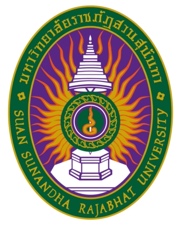 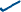 TQF.5 Course ReportGEN0312 Financial LiteracyGeneral Education and Innovative Electronic LearningSemester 1 Academic year 2022Section 1: General InformationSection 2 : Actual Teaching Hours Compared with Teaching Hours Specified in the Teaching PlanSection 3 : Course OutcomesSection 4 : Problems and Impacts  2. Administration and organizationSection 5 : Course EvaluationSection 6 : Improvement PlanResponsible Faculty Member/Coordinator:  Dr.Nalin Simasathiansophon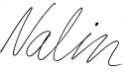 Signature......................................... Submission  Date  14 December 2022Chairperson/Program Director: ……………………………………..…………….Signature............................................. Receipt Date ........................................1. Course Code and TitleCourse Code:    GEN0312  Course Title:     Financial Literacy2. Pre-requisite (if any) :    None2. Pre-requisite (if any) :    None3. Faculty Member(s) Teaching the Course and Sections    	Ms.Nalin  Simasathiansophon    Sections:   01 and 02, Thursday at 8:00-11:00    Student number: 95 students4. Semester and Academic YearSemester 1 Academic Year 20225.  Venue Live lecturer via URL: http://www.getu.ssru.ac.th/. Students can also watch it from YouTube channel: GE SSRU Online1.  Number of actual teaching hours compared with the teaching plan1.  Number of actual teaching hours compared with the teaching plan1.  Number of actual teaching hours compared with the teaching plan1.  Number of actual teaching hours compared with the teaching plan1.  Number of actual teaching hours compared with the teaching plan1.  Number of actual teaching hours compared with the teaching planTopicsTopicsNo. of teaching hours in the planNo. of actual teaching hoursNo. of actual teaching hoursReason(s) (in case the discrepancy is more than 25%)Topic 1 An Overview of Financial LiteracyTopic 1 An Overview of Financial Literacy3 hours3 hours3 hours-Topic 2 Financial StateTopic 2 Financial State3 hours3 hours3 hours-Topic 3 Value of MoneyTopic 3 Value of Money3 hours3 hours3 hours-Topic 4 Saving, Expenses, and InvestingTopic 4 Saving, Expenses, and Investing3 hours3 hours3 hours-Topic 5 Budget PlanningTopic 5 Budget Planning3 hours3 hours3 hours-Topic 6 Work & Benefits and Pensions & RetirementTopic 6 Work & Benefits and Pensions & Retirement3 hours3 hours3 hours-Topic 7 Household DebtsTopic 7 Household Debts3 hours3 hours3 hours-Topic 8 Financial Activities and Personal Financial StatementTopic 8 Financial Activities and Personal Financial Statement3 hours3 hours3 hours-Final ExamFinal ExamFinal ExamFinal ExamFinal ExamFinal Exam2.  Topics that couldn’t be taught as planned2.  Topics that couldn’t be taught as planned2.  Topics that couldn’t be taught as planned2.  Topics that couldn’t be taught as planned2.  Topics that couldn’t be taught as planned2.  Topics that couldn’t be taught as plannedTopics that couldn’t be taught (if any)Significance of the topics that couldn’t be taughtSignificance of the topics that couldn’t be taughtSignificance of the topics that couldn’t be taughtCompensationCompensationNoneNoneNoneNoneNoneNone3. Effectiveness of the teaching methods specified in the Course Specification 3. Effectiveness of the teaching methods specified in the Course Specification 3. Effectiveness of the teaching methods specified in the Course Specification 3. Effectiveness of the teaching methods specified in the Course Specification 3. Effectiveness of the teaching methods specified in the Course Specification Learning OutcomesTeaching methods specified in the course specificationEffectiveness(Use )Effectiveness(Use )Problems of the teaching method(s) (if any) and suggestionsLearning OutcomesTeaching methods specified in the course specificationYesNoProblems of the teaching method(s) (if any) and suggestions1. Morals and EthicsAttendance criteriaObservationOpen-end questions--2. KnowledgeFinal examination--3. Cognitive SkillsPeer reviewGroup discussion-Students have a problem of gathering information and creative use of data. Thus, lecturer needs to encourage them to show more ideas to the class. 4. Interpersonal Skills and ResponsibilitiesCooperative learning-Students need to improve interpersonal communication skill. Thus, lecturer encouraged them to share information with the class.5. Numerical Analysis, Communication and Information Technology SkillsIndividual project-Students needed to practice ICT skills, especially Microsoft Excel.4. Suggestions for Improving Teaching Methods	Group activities and discussion should be applied to maximize students’ analysis and creative skills.1. Number of registered students :  	952. Number of students at the end of semester :  953  Number of students who withdrew (W)  :  None4. Grade distribution 5. Factors causing unusual distribution of grades (If any)         None 6. Discrepancies in the evaluation plan specified in the Course Specification6. Discrepancies in the evaluation plan specified in the Course Specification   6.1 Discrepancy in evaluation time frame   6.1 Discrepancy in evaluation time frameDetails of DiscrepancyReasonsNoneNone    6.2 Discrepancy in evaluation methods    6.2 Discrepancy in evaluation methodsDetails of DiscrepancyReasonsNoneNone7. Verification of students’ achievements7. Verification of students’ achievementsVerification Method(s)Verification Result(s) 1. Interview2. Group discussion3. Question & answer1. Students like hands-on activities in the classroom. 2. Students were able to apply knowledge learnt in the classroom and transfer it to their friends by role-playing.1. Teaching and learning resources1. Teaching and learning resourcesTeaching Problems: NoneImpacts on students’ learning : NoneLearning Resources Problems:NoneImpacts  on students’ learning : NoneProblems from administrationNoneImpacts on students’ learning NoneProblems from organizationNoneImpacts on students’ learningNone1. Results of course evaluation by students  Important comments from evaluation by students	This course allows students to apply their knowledge learnt in the classroom with financial skill.    1.2 Faculty members’ opinions on the comments in 1.1          Lecturer should use more active learning techniques to encourage students applying financial knowledge in the creative way.2.  Results of course evaluation by other evaluation methods2.1 Important comments from evaluation by other evaluation methods           Students had a chance to practice their financial knowledge using mobile application. They also learn how to keep on track for saving and spending.  2.2  Faculty members’ opinions on the comments in 2.1         Using role-playing makes students understand concept easily. 1. Progress of teaching and learning improvement recommended in the previous Course Report1. Progress of teaching and learning improvement recommended in the previous Course Report1. Progress of teaching and learning improvement recommended in the previous Course ReportImprovement plan proposed in Semester 2 Academic year 2021     - A plan to use active learning with students.Results of the plan implementation (In case no action was taken nor completed, reasons must be provided.)- Students like hands-on activity because they can get the real financial knowledge from practicing it.Results of the plan implementation (In case no action was taken nor completed, reasons must be provided.)- Students like hands-on activity because they can get the real financial knowledge from practicing it.2. Other improvements          There is a need to encourage students using Microsoft Excel when calculating personal financial net worth.2. Other improvements          There is a need to encourage students using Microsoft Excel when calculating personal financial net worth.3. Suggestions for improvement for Semester 2 Academic year 20213. Suggestions for improvement for Semester 2 Academic year 20213. Suggestions for improvement for Semester 2 Academic year 2021SuggestionsTime FrameResponsible personA plan to use Microsoft Excel Throughout the semesterAj.Nalin Simasathiansophon4.  Suggestions of faculty member(s) responsible for the course      None4.  Suggestions of faculty member(s) responsible for the course      None4.  Suggestions of faculty member(s) responsible for the course      None